Jaarverslag MR 2017/18                                                        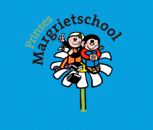 We zijn halverwege oktober en de school is na de vakantie weer in volle gang.Hieronder volgt een kort jaarverslag van de Medezeggenschapsraad van de Prinses Margrietschool over het schooljaar 2017/18Het schooljaar ‘17/’18 was een relatief rustig MR-jaar.De vacature voor de personeelsgeleding in de MR is opgevuld door Janneke Baarslag.Naast eigen beslommeringen van de school hebben we dit jaar ook eilandbreed oog gehad voor “Toekomstbestendig Onderwijs”. Dat zal de komende jaren een bespreekpunt blijven. Vanuit onze school neemt Esme Bijlsma deel aan de geformeerde werkgroep. Arjen Haantjes zal hier indien wenselijk bij aanwezig zijn.Ook dit jaar hebben we de vaste items besproken volgens ons werkplan. Het werkplan is een leidraad voor de MR, om overzicht te houden in de werkzaamheden en activiteiten.Het werkplan is te lezen op de schoolwebsite.www.prinsesmargrietschoolterschelling.nlDe notulen van de vergaderingen zijn overigens ook te lezen op de school website. www.prinsesmargrietschoolterschelling.nl-Schoolplan, schooljaarplan en schoolgids zijn besproken. Alsmede het financieel jaaroverzicht.-Er zijn dit jaar geen nieuwe protocollen bij gekomen. De huidige protocollen kunt u vinden op de schoolwebsite.-Dit jaar is net als vorig jaar gewerkt met de meest optimale groepsindeling binnen onze drie klassige school. Wij als mr hebben van het team  begrepen dat ze hier tevreden over zijn.-Profilering van de Prinses Margrietschool blijven we als MR belangrijk vinden. -Verder hebben we als MR kennis genomen (Verplichte melding van school aan de MR) van het feit dat ons schoolpersoneel, net als vorig jaar een korte periode heeft gestaakt. Voornaamste redenen: Een eerlijk salaris en een investering in het onderwijs voor minder werkdruk. Dit heeft mede bijgedragen aan een financiële impuls in het onderwijs en voor onze school heeft dit geresulteerd in twee dagen een extra leerkracht die flexibel kan worden ingezet. Dit betekent concreet dat een andere leerkracht tijd krijgt voor andere taken, een verlichting van de werkdruk.Aan het einde van het schooljaar hebben we de nieuwe personele bezetting voor dit jaar ter kennisgeving ontvangen. Het uitbouwen van de “next level” opzet, gaat gestaag door. Wij hebben de indruk dat ouders, school en leerlingen hier wel bij varen.De samenstelling van de MR was afgelopen jaar als volgt:Personeelsgeleding: Janneke Baarslag en Eke Heuff.Oudergeleding: Arjen Haantjes en  Leo Slings. Indien u één van de MR-leden wilt spreken dan vindt u de adressen in de schoolgids.Zijn er naar aanleiding van dit verslag vragen of onduidelijkheden dan kunt u dit doorgeven aan één van de leden van de MR.Wij willen u er nogmaals op wijzen dat de MR vergaderingen openbaar zijn.U bent van harte welkom tijdens deze vergaderingen! Namens de MR Prinses MargrietschoolLeo Slings